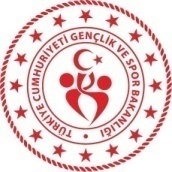 KARABÜKGENÇLİK VE SPOR İL MÜDÜRLÜĞÜHAFTALIK SPOR FAALİYET PROGRAMIM. NoSAATYERMÜSABAKANIN TÜRÜTAKIMLARTAKIMLAR27 MAYIS  2023 CUMARTESİ27 MAYIS  2023 CUMARTESİ27 MAYIS  2023 CUMARTESİ27 MAYIS  2023 CUMARTESİ27 MAYIS  2023 CUMARTESİ27 MAYIS  2023 CUMARTESİ11.00MERKEZ SPOR SALONUSOKAKLAR BİZİM 3X3 BASKETBOL MÜSABAKALARISOKAKLAR BİZİM 3X3 BASKETBOL MÜSABAKALARISOKAKLAR BİZİM 3X3 BASKETBOL MÜSABAKALARI29 MAYIS PAZARTESİ29 MAYIS PAZARTESİ29 MAYIS PAZARTESİ29 MAYIS PAZARTESİ29 MAYIS PAZARTESİ29 MAYIS PAZARTESİ20.00MERKEZ SPOR SALONUVETERANLAR BASKETBOL MÜSABAKASIKBASAFRANBOLU SPOR2130MERKEZ SPOR SALONUVETERANLAR BASKETBOL MÜSABAKASIKRBKAKADEMİ GÜCÜ30 MAYIS 2023 SALI30 MAYIS 2023 SALI30 MAYIS 2023 SALI30 MAYIS 2023 SALI30 MAYIS 2023 SALI30 MAYIS 2023 SALI10.00DR. NECMETTİN ŞEYHOĞLU STADYUMU SATRANÇ SALONUOKUL SPORLARI MİNİKLER SATRANÇ İL BİRİNCİLİĞİOKUL SPORLARI MİNİKLER SATRANÇ İL BİRİNCİLİĞİOKUL SPORLARI MİNİKLER SATRANÇ İL BİRİNCİLİĞİ18.30ONUR FUTBOL SAHASIU13 LİGİKARABÜK YURDUM SPORKARABÜK GENÇLİK SPOR18.305000 EVLER FUTBOL SAHASIU13 LİGİ5000 EVLER SPOR100. YIL SOĞUKSU SPOR18.30SAFRANBOLU FUTBOL SAHASIU13 LİGİSAFRANBOLU SPORKARABÜK DEMİRKENT SPOR20.00MERKEZ SPOR SALONUVETERANLAR BASKETBOL MÜSABAKASIADALET BİRLİĞİLİONS31 MAYIS 2023 ÇARŞAMBA31 MAYIS 2023 ÇARŞAMBA31 MAYIS 2023 ÇARŞAMBA31 MAYIS 2023 ÇARŞAMBA31 MAYIS 2023 ÇARŞAMBA31 MAYIS 2023 ÇARŞAMBA10.00DR. NECMETTİN ŞEYHOĞLU STADYUMU SATRANÇ SALONUOKUL SPORLARI MİNİKLER SATRANÇ İL BİRİNCİLİĞİOKUL SPORLARI MİNİKLER SATRANÇ İL BİRİNCİLİĞİOKUL SPORLARI MİNİKLER SATRANÇ İL BİRİNCİLİĞİ18.00SAFRANBOLU FUTBOL SAHASIU17 LİGİKARABÜK BULAK SPOR 5000 EVLER SPOR18.00SOĞUKSU FUTBOL SAHASIU17 LİGİ100. YIL SOĞUKSU SPORM. KARABÜKGÜCÜ BURUNSUZ SPOR20.00MERKEZ SPOR SALONUVETERANLAR BASKETBOL MÜSABAKASIBİG BOSSNEW CİTY02 HAZİRAN  2023 CUMA02 HAZİRAN  2023 CUMA02 HAZİRAN  2023 CUMA02 HAZİRAN  2023 CUMA02 HAZİRAN  2023 CUMA02 HAZİRAN  2023 CUMA20.00MERKEZ SPOR SALONUVETERANLAR BASKETBOL MÜSABAKASILİONSBİG BOSS